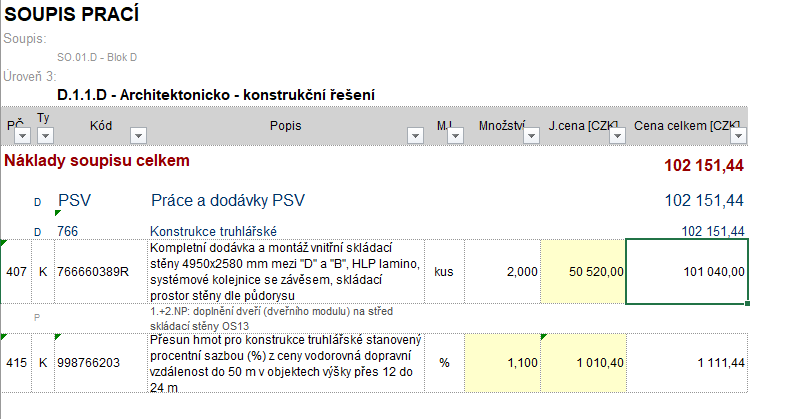 "DSP Kralovice""DSP Kralovice""DSP Kralovice"Cenová nabídka SWIETELSKY stavební s.r.o.Cenová nabídka SWIETELSKY stavební s.r.o.Cenová nabídka SWIETELSKY stavební s.r.o.Specifikace prací:Výměna standardního panelu za dveřní modul v rámci vnitřních posuvných skládacích stěn OS13 v jídelnách 1. a 2.NP objektu DVýměna standardního panelu za dveřní modul v rámci vnitřních posuvných skládacích stěn OS13 v jídelnách 1. a 2.NP objektu DCelkem se jedná o dvoje dveře umístěné vždy na střed skládací stěny.Celkem se jedná o dvoje dveře umístěné vždy na střed skládací stěny.CZKCZKJednotková cena:ocenění položkově viz přiložený rozpočetocenění položkově viz přiložený rozpočetMnožství:1,01,0kplkplCelková cena bez DPH:102 151 Kč102 151 KčDPH 12%12 258 Kč12 258 KčDPH 21%Celková cena s DPH:114 410 Kč114 410 KčPředáno dne: 05.03.2024……………………….zhotovitelSWIETELSKY stavební, s.r.o.……………………….objednatelDům sociální péčeSchváleno: Ano*    -    Ne*Datum :…………………………...…..